Бюджетное  учреждение культуры  Вологодской области  «Центр народной  культуры»  с 18 по 19 марта 2020 года  проводит семинар для специалистов учреждений культуры Вологодской области по теме «Звукорежиссёр и современное техническое оснащение учреждений культуры».	В программе семинара:	1. Обзор российских производителей звукового и светового оборудования в контексте требований  национального проекта «Культура» (Подольный Борис Юльевич, директор группы компании «Polysound»).2. Надлежащая эксплуатация оборудования (предупреждение перегрузок, поломок, подбор усилителя и акустических систем) Вахрушев Павел Леонидович, звукооператор сектора музыкально-технического обеспечения МУК «Городской Дворец культуры» г. Вологды.3. Интерактивное занятие в форме практикума по установке  и работе звукоусилительного оборудования (Вахрушев Павел Леонидович).	4. Выездное занятие по теме семинара на базах учреждений культуры города Ярославля: АУ «Дворец культуры» им. А.М.Добрынина, ГАУК ЯО «Концертно-зрелищный центр «Миллениум», ГУК ЯО «Ярославский государственный театр юного зрителя им. В.С.Розова», МУК «Ярославский городской джазовый центр».18 марта (среда) занятия пройдут в г. Вологда на базе МУК «Городской Дворец культуры» г. Вологды  и БУК ВО «Центра народной культуры». Регистрация участников с 9.00 до 10.00 по адресу: г. Вологда, ул. Ленина, д. 17, 2 этаж, актовый зал (Городской Дворец культуры). Проезд от вокзалов троллейбусом № 4  до остановки «магазин Ленинградский».  Начало семинара с 10.00.	19 марта (четверг) выездное занятие в г.Ярославле. Выезд из г. Вологды в г. Ярославль в 7.00. по адресу: ул. Октябрьская, 2 (Вологодский областной театр юного зрителя). Отъезд из г. Ярославля в г. Вологду в 18.30. Ориентировочный приезд в Вологду в 21.00.Командируемым сохраняется средняя заработная плата по месту основной работы. Оплата командировочных расходов, проживание, питание производится за счет направляющей стороны. Участникам семинара предоставляются места в общежитии Вологодского областного колледжа искусств по адресу: ул. Октябрьская, д. 19, тел. 8(8172) 21-03-95. Стоимость проживания 300 руб. в сутки. Проезд от вокзалов троллейбусом № 4 до остановки «улица Мира».Кандидатуры участников семинара (с подтверждением проживания в общежитии колледжа) просим сообщить до 12 марта 2020 года Мельниковой Елене Витальевне, вед. методисту отдела информационно-просветительской работы по телефону: 8(8172) 72-13-48 или электронной почте elvit64@mail.ru  В заявке просим указать: ФИО, место работы, должность, необходимость в предоставлении общежития, контакты.Стоимость обучения:   1 700,00 руб. Оплата семинара может быть произведена:физическими лицами - за наличный расчетюридическими лицами - только за безналичный расчет.Юридических лиц для выписки счета на 100% предоплату до 16 марта 2020 г. просим сообщить свои реквизиты по электронной почте elvit64@mail.ru  Копия платежного поручения предоставляется до начала занятий, при регистрации.По окончании семинара участникам выдается сертификат.Директор                           	Л.В. Мартьянова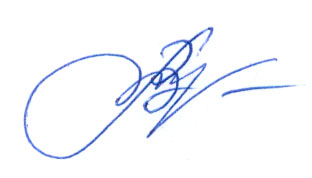 Руководителям отделов(управлений, комитетов)культуры органов местногосамоуправления муниципальныхобразований области